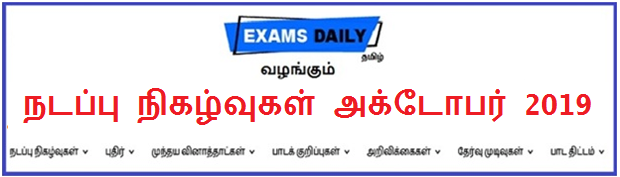 முக்கியமான நாட்கள் அக்டோபர் 31 - உலக நகரங்கள் தினம்ஐக்கிய நாடுகள் சபையின் பொதுச் சபை அக்டோபர் 31 ஆம் தேதயை  68/239 தீர்மானத்தின் மூலம் உலக நகரங்கள் தினமாக நியமித்துள்ளது. உலகளாவிய நகரமயமாக்கலில் சர்வதேச சமூகத்தின் ஆர்வத்தை பெரிதும் ஊக்குவிக்கும், வாய்ப்புகளை சந்திப்பதில் மற்றும் நகரமயமாக்கலின் சவால்களை எதிர்கொள்வதில் நாடுகளிடையே ஒத்துழைப்பை முன்னிறுத்துவதோடு, உலகெங்கிலும் நிலையான நகர்ப்புற வளர்ச்சிக்கு பங்களிப்பையும் இந்த நாள் நோக்கமாக கொண்டுள்ளது .2019 தீம்: Changing the world: innovations and better life for future generationsதேசிய செய்திகள் தேசிய ஒற்றுமை தினம் தேசிய ஒற்றுமை தினம் (ராஷ்டிரிய ஏக்தா திவாஸ் என்றும் அழைக்கப்படுகிறது) ஒவ்வொரு ஆண்டும் அக்டோபர் 31 ஆம் தேதி இந்தியா முழுவதும் உள்ள மக்களால் கொண்டாடப்படுகிறது. இது நாட்டை ஒன்றிணைத்த சர்தார் வல்லபாய் படேலின் பிறந்த நாளை நினைவுகூரும் வகையில் கொண்டாடப்படுகிறது. ஒவ்வொரு ஆண்டும் அக்டோபர் 31 ஆம் தேதி இந்த நிகழ்வைக் கொண்டாடும் நோக்கத்துடன் ராஷ்டிரிய ஏக்தா திவாஸ் அல்லது தேசிய ஒற்றுமை தினம் 2014 ஆம் ஆண்டில் இந்திய அரசால் அறிமுகப்படுத்தப்பட்டது.இந்த நிகழ்வை அறிமுகப்படுத்துவதன் நோக்கம், சர்தார் வல்லபாய் படேலின் பிறந்த நாளில் நாட்டுக்காக அவர் செய்த அசாதாரண படைப்புகளை நினைவுகூர்ந்து அஞ்சலி செலுத்துவதாகும். இந்தியாவை ஐக்கியமாக வைத்திருப்பதில் அவர் மிகவும் கடினமாக உழைத்தார்.புதிய யூனியன் பிரதேசங்கள் ஜம்மு-காஷ்மீர் மற்றும் லடாக் ஆகியவை நடைமுறைக்கு வந்தன லடாக்கின் முதல் லெப்டினன்ட் கவர்னராக ராதா கிருஷ்ணா மாத்தூர் பதவியேற்றார். லேவில் உள்ள சிந்து சமஸ்கிருத கேந்திராவில் நடைபெற்ற விழாவில் ஜம்மு-காஷ்மீர் தலைமை நீதிபதி கிட்டா மிட்டல் பதவிப் பிரமாணம் செய்து வைத்தார் . கிரிஷ் சந்திர முர்மு ஜம்மு & காஷ்மீர்  யூனியன் பிரதேசத்தின் முதல் லெப்டினன்ட் கவர்னராக நியமிக்கப்பட்டுள்ளார். ஜம்மு-காஷ்மீர் மாநிலத்தின் 13 வது மற்றும் கடைசி ஆளுநராக பணியாற்றிய சத்ய பால் மாலிக்கிற்கு பதிலாக இரண்டு புதிய ஆளுநர்கள் நியமிக்கப்பட்டனர்.ஜம்மு-காஷ்மீரை இரண்டாகப் பிரிக்க பாராளுமன்றம் ஆகஸ்ட் 5 ஆம் தேதி ஜம்மு-காஷ்மீர் மறுசீரமைப்புச் சட்டம், 2019 இன் படி எடுத்த முடிவைத் தொடர்ந்து ஜம்மு-காஷ்மீர் அக்டோபர் 31 ஆம் தேதி பிரிக்கப்பட்டு  இரு யூனியன் பிரதேசங்களாக  நடைமுறைக்கு வந்துள்ளது.14 வது தேசிய சுகாதார விவரம், 2019மத்திய சுகாதார மற்றும் குடும்ப நலத்துறை அமைச்சர் டாக்டர் ஹர்ஷ் வர்தன் 14 வது தேசிய சுகாதார விவரம் (என்.எச்.பி) 2019 மற்றும் அதன் மின் புத்தகம் (டிஜிட்டல் பதிப்பு) ஆகியவற்றை வெளியிட்டார். NHP மத்திய சுகாதார புலனாய்வுப் பிரிவால் (CBHI) தயாரிக்கப்பட்டு, மக்கள்தொகை, சமூக-பொருளாதார சுகாதார நிலை, சுகாதார நிதி குறிகாட்டிகள், சுகாதார உள்கட்டமைப்பு மற்றும் நாட்டின் மனித வளங்களின் ஆரோக்கியம் பற்றிய விரிவான தகவல்களை உள்ளடக்கியது. NHP இன் இந்த 14 வது பதிப்பு 2005 முதல் வெளியிடப்பட்ட வெளியீட்டின் தொடர்ச்சியாகும்.டாக்டர் ஹர்ஷ் வர்தன் , "யுனைடெட் டு எலிமினேட்  லிப்மபாட்டிக்  பிளரியாசிஸ்" என்ற தலைப்பில் தேசிய சிம்போசியத்தை திறந்து வைத்தார்."திட்டமிடல், அர்ப்பணிப்பு, பார்வை, சமூக ஈடுபாடு மற்றும் கடந்த கால அனுபவங்கள் ஆகியவை 2021 ஆம் ஆண்டளவில் நாட்டிலிருந்து யானைக்கால் நோய்களை அகற்றுவதற்கான எங்கள் இலக்கை அடைய உதவும்" என்பதை புது தில்லியில் “யுனைடெட் டு எலிமினேட்  லிப்மபாட்டிக்  பிளரியாசிஸ்" என்ற தலைப்பில் தேசிய சிம்போசியத்தை திறந்து வைத்து மத்திய சுகாதார மற்றும் குடும்ப நலத்துறை அமைச்சர் டாக்டர் ஹர்ஷ் வர்தன் கூறினார் இந்த இரண்டு நோய்களான லிப்மபாட்டிக் ஃபிலாரியாசிஸ் (ஹதிபாவ்ன்) மற்றும் விஸெரல் லீஷ்மானியாஸ் (கலா-அசார்) ஆகியவற்றை அகற்ற இந்தியா உறுதிபூண்டுள்ளது என்றும் கூறினார்.அசாம் குவஹாத்தி சர்வதேச திரைப்பட விழாவின் 3 வது பதிப்பு அசாமில், குவஹாத்தி சர்வதேச திரைப்பட விழாவின் மூன்றாம் பதிப்பை முதலமைச்சர் சர்பானந்தா சோனோவால் குவஹாத்தியில் பிரபல திரைப்பட தயாரிப்பாளர் மதுர் பண்டர்கர் முன்னிலையில் திறந்து வைத்தார்.திரைப்பட விழாவின் இந்த பதிப்பில் ஈரான் கவனம் செலுத்தும் நாடு. தொடக்க விழாவின் போது பாராட்டப்பட்ட ஈரானிய திரைப்படமான "charcoal " காண்பிக்கப்படும். ஒரு வார கால விழாவில் காட்சிப்படுத்தப்பட வேண்டிய திரைப்படங்களின் வகைகளில் காந்தியின் 150 ஆண்டுகள், ஜானுசியின் ரெட்ரோ, வடகிழக்கு கெலிடோஸ்கோப் ஆகியவை அடங்கும்.சர்வதேச செய்திகள் அர்ஜென்டினாவின் 2019 தேர்தல் மூலம் புதிய ஜனாதிபதி தேர்ந்து எடுக்கப்பட்டுள்ளார் பெரோனிஸ்டுகள் ஆல்பர்டோ பெர்னாண்டஸ், முன்னாள் ஜனாதிபதி கிறிஸ்டினா பெர்னாண்டஸ் டி கிர்ச்னரும் அக்டோபர் 27 அன்று முதல் சுற்றில் 48 சதவீத வாக்குகளைப் பெற்று வெற்றி பெற்றனர்.மைய வலதுசாரி ஜனாதிபதி மொரிசியோ மேக்ரி 40 சதவிகிதம் பெற்றுள்ளார் , ஆனால் மீண்டும் தேர்ந்தெடுக்கப்பட்ட முயற்சியை பெரோனிஸ்ட்களிடம் இழந்தார்.ஷார்ஜா சர்வதேச புத்தக கண்காட்சி 2019ஷார்ஜா சர்வதேச புத்தக கண்காட்சி (எஸ்ஐபிஎஃப்) 2019 இன் 38 வது பதிப்பை உச்ச கவுன்சில் உறுப்பினரும் ஷார்ஜாவின் ஆட்சியாளருமான ஷேக் டாக்டர் சுல்தான் பின் முஹம்மது அல் காசிமி திறந்து வைத்தார். 77 நாடுகளைச் சேர்ந்த 1800 கண்காட்சியாளர்கள் கண்காட்சியில் பங்கேற்கின்றனர். இந்த கண்காட்சியில் விஞ்ஞான, அறிவு மற்றும் இலக்கிய கருப்பொருள்கள் வழங்கும் 987 செயல்பாடுகள் காண்பிக்கப்படும்.ஷார்ஜா உலக புத்தக கண்காட்சி  தீம்:, 'ஓபன் புக்ஸ் ஓபன் மைண்ட்ஸ் '.“மகா” சூறாவளிஅமைச்சரவை செயலாளர் ஸ்ரீ ராஜீவ் கவுபா தலைமையில் தேசிய நெருக்கடி முகாமைத்துவக் குழுவின் (என்.சி.எம்.சி) கூட்டம் கொமொரின் மற்றும் அதனை ஒட்டியுள்ள லட்சத்தீவு தீவுகள் மீது மகா சூறாவளிக்கான ஏற்பாடுகளை மறுஆய்வு செய்ய நடைபெற்றது.கொமொரின் கடலில் உருவாகியிருந்த காற்றழுத்த தாழ்வு நிலை இப்போது ஒரு சூறாவளி புயலாக தீவிரமடைந்துள்ளதாக ஐஎம்டி தெரிவித்துள்ளது. இது கடுமையான சூறாவளி புயலாக 2019 அக்டோபர் 31 மதியம் வரை லட்சத்தீவு தீவுகளைக் கடக்கக்கூடும், அதன் பின்னர் கிழக்கு மத்திய அரேபிய கடலில் வெளிப்படும் என்றும் தெரிவிக்கப்பட்டிருந்தது.வணிக செய்திகள் சீனாவிற்கு இந்தியாவின் கடல் ஏற்றுமதி 1 பில்லியன் அமெரிக்க டாலரை நோக்கி செல்கிறதுசீனாவின் சுங்க ஆணையம் சமீபத்தில் வெளியிட்ட தரவுகளின்படி, 2019 ஆம் ஆண்டின் முதல் ஒன்பது மாதங்களில், சீனாவிற்கு இந்தியாவின் கடல் பொருட்கள் ஏற்றுமதி கிட்டத்தட்ட 800 மில்லியன் அமெரிக்க டாலர்களை எட்டியுள்ளது. இந்த ஆண்டு இறுதிக்குள் இந்தியாவின் கடல் ஏற்றுமதி 1 பில்லியன் அமெரிக்க டாலரைக் கடக்கும் என்று எதிர்பார்க்கப்படுகிறது. ஒரு சீன வர்த்தக தூதுக்குழு 2019 அக்டோபர் 9 ஆம் தேதி இந்தியாவுக்கு வருகை தந்து அடுத்த இரண்டு ஆண்டுகளில் 500 மில்லியன் அமெரிக்க டாலர் மதிப்புள்ள கடல் பொருட்களை இறக்குமதி செய்வதற்கான ஒப்பந்தத்தில் கையெழுத்திட்டது.மாநாடுகள் சர்வதேச சூரிய கூட்டணியின் 2 வது கூட்டம் புதிய மற்றும் புதுப்பிக்கத்தக்க எரிசக்தி அமைச்சகம் சர்வதேச சூரிய கூட்டணியின் இரண்டாவது கூட்டத்தை  (ஐஎஸ்ஏ) 30 மற்றும் 31 அக்டோபர் 2019 அன்று புதுடெல்லியில் நடத்தியது. இந்த கூட்டம் என்பது ஐ.எஸ்.ஏ.வின் மிக உயர்ந்த முடிவெடுக்கும் அமைப்பாகும், மேலும் பல்வேறு நிர்வாக, நிதி மற்றும் திட்ட தொடர்பான பிரச்சினைகள் குறித்த வழிகாட்டுதல்களை வழங்குகிறது. ஐஎஸ்ஏவின் முதல் சட்டமன்றத்தில் 2018 ஆம் ஆண்டில் 78 நாடுகள் கலந்து கொண்டன, மேலும் மலிவு விலையில் உலகளாவிய எரிசக்தி அணுகலை அடைவதற்காக உலகளவில் சூரிய சக்தியைப் பயன்படுத்துவதை விரைவுபடுத்துவதற்கான அவர்களின் உறுதிப்பாட்டை உறுதிப்படுத்தியிருந்தனர்.புரிந்துணர்வு ஒப்பந்தம் ரயில்வே அமைச்சகம் இந்தியன் ஸ்கூல் ஆஃப் பிசினஸுடன் புரிந்துணர்வு ஒப்பந்தத்தில் கையெழுத்திட்டதுரயில்வே அமைச்சகம் மற்றும் இந்தியன் ஸ்கூல் ஆஃப் பிசினஸ் (ஐ.எஸ்.பி) ஒரு மூலோபாய கூட்டாண்மைக்கான புரிந்துணர்வு ஒப்பந்தத்தில் கையெழுத்திட்டன.விரிவான புரிந்துணர்வு ஒப்பந்தம் நிர்வாகக் கல்வித் திட்டங்கள், ஆராய்ச்சி வாய்ப்புகளை உருவாக்குதல், வழக்கு ஆய்வுகள் மற்றும் கற்பித்தல் பொருட்களை உருவாக்குதல் மற்றும் இந்திய ரயில்வேக்கு எதிர்காலத்தில் தயாராக இருக்கும் தலைமைத்துவத்தை உருவாக்குதல் உள்ளிட்ட பல அம்சங்களை உள்ளடக்கியது.தரவரிசை மற்றும் குறியீடுகள் சத்விக்சைராஜ், சிராக் ஷெட்டி இரட்டையர் பிரிவில் முதல் 10 இடங்களுக்குள் வந்துள்ளனர் இந்திய ஆண்கள் இரட்டையர் ஜோடி சத்விக்சைராஜ் ராங்கிரெட்டி மற்றும் சிராக் ஷெட்டி ஆகியோர் சமீபத்திய பிடபிள்யூஎஃப் பேட்மிண்டன் தரவரிசையில் முதல் 10 இடங்களுக்குள் வந்துள்ளனர்.சத்விக் மற்றும் சிராக், கடந்த வாரம் பிரெஞ்சு ஓபனில் நடந்த BWF வேர்ல்ட் டூர் சூப்பர் 750 போட்டியின் இறுதிப் போட்டியில் நுழைந்த  முதல் இந்திய ஜோடியான பிறகு இரண்டு இடங்கள் முன்னேறி ஒன்பதாவது இடத்தை பிடித்துள்ளனர்.நியமனங்கள் செலவுத் துறை செயலாளர்பொருளாதார விவகாரத் திணைக்களத்தின் ஐ.ஏ.எஸ் செயலாளர் ஸ்ரீ அதானு சக்ரவர்த்திக்கு செலவினத் துறை செயலாளர் பதவியின் கூடுதல் பொறுப்பை வழங்க ஆணையம் ஒப்புதல் அளித்துள்ளது. இந்த பொறுப்பு உடனடி நடைமுறையுடன் செயல்படுத்தப்பட்டுள்ளது  மற்றும் அடுத்த செயலாளர் நியமிக்கப்படும் வரை அல்லது அரசு உத்தரவுகள் வரும் வரை நீடிக்கும் என்று தெரிவிக்கப்பட்டுள்ளது.28 வது வியாஸ் சம்மன் விருது2018 ஆம் ஆண்டிற்கான 28 வது வியாஸ் சம்மன் பிரபல இந்தி எழுத்தாளர் லீலதர் ஜாகூரிக்கு புதுதில்லியில் நடைபெற்ற விழாவில் வழங்கப்பட்டது. திரு ஜாகூரி தனது ஜித்னே லாக் உத்னே பிரேம் கவிதைத் தொகுப்பிற்காக  மதிப்புமிக்க விருதுக்கு தேர்வு செய்யப்பட்டுள்ளார்.1991 ஆம் ஆண்டில் தொடங்கப்பட்ட வியாஸ் சம்மன், கே கே பிர்லா அறக்கட்டளையால் கடந்த 10 ஆண்டுகளில் வெளியிடப்பட்ட  இந்தியில் ஒரு சிறந்த இலக்கியப் படைப்பிற்காக இந்தியர்களுக்கு வழங்கப்படுகிறது.விளையாட்டு செய்திகள்ஓமான் ஜூனியர் மற்றும் கேடட் டேபிள் டென்னிஸ் ஓபன்இந்தியாவின் ஸ்வஸ்திகா கோஷ் மற்றும் காவ்யா ஸ்ரீ பாஸ்கர் ஆகியோர் மஸ்கட்டில் நடைபெற்ற ஓமான் ஜூனியர் மற்றும் கேடட் டேபிள் டென்னிஸ் ஓபனில் வெண்கலப் பதக்கங்களைப் பெற்றுள்ளனர். வெண்கலப் பதக்கத்திற்காக ஸ்வஸ்திகா 1-4 என்ற கோல் கணக்கில் சீன தைபியின் யி-சென் ஹ்சுவிடம் தோற்றார்.கேடட் ஒற்றையர் பிரிவில் தைவேயின் பு-சியுவான் செங்கை எதிர்த்து காவ்யா ஸ்ரீ 1-3 என்ற கோல் கணக்கில் தோல்வியடைந்தார்.யு -23 உலக மல்யுத்த சாம்பியன்ஷிப்புடாபெஸ்டில் நடந்த 23 வயதுக்குட்பட்ட உலக மல்யுத்த சாம்பியன்ஷிப்பில், இறுதிப் போட்டியில் கிர்கிஸ்தானின் உலுக்பெக் ஷோல்டோஷ்பெகோவிடம் வீழ்ந்த பின்னர் இந்திய கிராப்ளர் ரவீந்தர் வெள்ளிப் பதக்கத்தை வென்றார். 61 கிலோ பிரிவில் உலுக்பெக்கிடம் 3-5 என்ற கணக்கில் தோல்வியை சந்தித்தார். தற்போதைய ஆசிய யு 23 சாம்பியன் உலுக்பெக். இது 2019 பதிப்பில் இந்தியாவின் முதல் பதக்கமும், சாம்பியன்ஷிப்பில் ஒட்டுமொத்த ஐந்தாவது வெள்ளியும் ஆகும்.FB:ல் சேர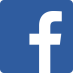 English-ல் சேர – Examsdaily                  தமிழில் சேர– Examsdaily TamilWhatsAPP - குரூப்பில் சேர   - கிளிக் செய்யவும் 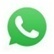 